Школа: № 95                                                                                                                                                   Студентки: 4 5 группы                                                                                                                                                                                               Класс: 1-5                                                                                                                                                             Жданова Мария Учитель:                                                                                                               Методист: Кондратьева И.И.Тема урока:  Знакомство со звуками [М],  [М`] и буквой М.Тип урока: Открытие нового знания.Цель: научить различать звуки М и М`, развивать у учащихся фонематический слух, формировать умения звукового анализа слов, научить разбираться в моделях согласных звуков.Планируемые результаты:Личностные: выраженной устойчивой учебно-познавательной мотивации учения; формирование мотивации к изучению предмета.Предметные: Закреплять умение детей различать твердый и мягкий согласные звуки М; выполнять звуко-буквенный анализ слова и составлять условно-графическую схему; называть и находить букву М среди других букв; делить слова на слоги.Оборудование к уроку: учебник русского языка, Н.Г. Агаркова, Ю.А. Агарков, 1 класс, презентация. №Этап урокаМетод и приемыСодержание урока. Деятельность учителя.Деятельность ученикаУУД1. Организационный.Словесный.Здравствуйте, ребята. Садитесь.Меня зовут Мария Юрьевна. Сегодня урок обучения грамоте у вас проведу я.Приветствуют учителя.2.МотивационныйэтапСловес.: ответы на вопросы- Откройте учебник на стр. 22Аа             Оо          Уу        Ээ          Ыы           Ии- с какими буквами вы уже познакомились? Давайте прочитаем их.- Какие звуки обозначают эти буквы? - Что объединяют все эти звуки? ( гл.)- Откройте учебник на стр 23.- Рассмотрите схему на стр 23- Какие могут быть гл. звуки? ( безудр. И ударные) Открывают учебникПовторяют пройденные звуки и буквыОтвечают на вопросы учителя, повторяют ранее изученный материалР: принимают и сохраняют учебную задачу3.Постановка учебной задачи и ее решениеПрактич.: упражнение в учебникеСловес.:  ответы на вопросы.Практический: рассматривают модели в учебникеСловесный: Отвечают на вопросы учителяПрактический: работают с учебникомСловесный: поизносят звук, сравнивают произношение, отвечают на вопросы учителя.Словесный+ практический: отвечают на вопросы учителя, рассматривают моделиСловесный: рассуждают что нового узнали о звуке М, отвечают на вопросы учителяПрактический: работают со схемами в учебникеДавайте разберем с вами 1 слово Иголка- Произнесем его по слогам ( И-гол-ка)- Сколько в нем слогов? (3 слога)- Прочитайте с ударением (игОлка) - Назовите 1 слог? Какой в нем гл.звук ( И- гл,)- Назовите 2 слог? (ударный слог)- Какой в нем гласный звук? ( о- гл.)- Назовите 3 слог? ( ка)- Какой в нем гласный звук? (а-гл)- Какой моделью обозначается гл. звук?  Сегодня мы продолжим с вами знакомство с новыми звуками и буквой. Откройте учебник на стр 24. Поставьте палец в левый верхний угол.- Что нового появилось по сравнению с предыдущими знаками? ( если затрудняются ответить дети, то стр 21)  - Правильно, появилась новая модель          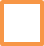 - Почему стоят . ? - Что обозначают эти модели?  ( что это согл. Звук)- Почему не круглые, а квадратные? ( так как круглые это был гл. звук, сейчас согл. Звук) - Что обозначает запятая?  ( мягкость согл)  Наша с вами задача узнать, какие звуки представляет данная модель. Научиться их характеризовать. Узнать, какой буквой обозначается на письме. Для этого, мы с вами начнем с анализа слов. Открываем стр 24. Посмотрите на верхнюю строчку- Назовите мне, пожалуйста, слово, определить его можно по картинке и с помощью схемы- Произносим слово, выделив последний звук ( Соммммм) - Молодцы, давайте понаблюдаем, как мы произносим этот звук.- Сравним произношение [О] и последнего [ОМ]        ( произносим хором)- В чем разница? ( когда произносим гл звук, струя воздуха выходит свободно, когда звук [М]- появляется преграда, смыкаются губы и струя воздуха встречает препятствия . Звуки- при произношении которых струя воздуха встречает преграду,- называют согласными.- Почему так называется? Они в слове всегда идут вместе с гл.Согласный в схеме обозначается   - Так мы с вами ответили на первый вопрос        Давайте узнаем, что обозначает . внутри квадрата.Сейчас мы с вами произнесем звук, закрыв плотно уши- когда мы производим этот звук, мы слышим шум и голос. Такие согл называют звонкими.  ( схема квадрат с точкой  ) На схеме этот звонкий согл обозначается   - А сейчас расскажите, пожалуйста, что вы узнали о звуке М? ( что он согл и звонкий)- Хорошо, давайте с вами рассмотрим 2 схему. Произнесите слово Мал- Мял [М] [М`]Выделим первый звук М-Что мы знаем о первом звуке ? М ( что он согл. И звонкий)- Хорошо, затем выделим второй звук? М` - что мы знаем о звуке М`? ( сог, звонкий) Сейчас произнесем эти два звука все вместе.- В чем разница в произношений? Когда мы произносим М` губы больше растягиваются и мы как будто улыбаемся.Звуки М и М` произносят одинаково но, [М]- сердито, твердо, второй [М`] - ласково, мягко- согл мягкий. Мягкость согласного обозначается запятой           `Давайте дадим полную характеристику звуку М.Разбирают по слогам слово Иголка.Работают с учебникомСравнивают схемы в учебнике, рассматривают, рассуждают.Рассматривают новую модельРассуждают над вопросами учителя.Ставят задачи урокаРаботают с учебником, анализируют слова, работают со схемой.Произносят слово СомНаблюдают и сравнивают произношения.Определяют разницуЗапоминают новое определение согл.звуковОпределяют как обознаются по схеме.Произносят звук плотно закрыв уши. Определяют звонкие согл.Рассматривают схему, выделяют звук МОпределяют разницу в произношений.Слушают учителя.Рассуждают о звуке [М]Отвечают на вопросы учителя.Слушают рассуждение учителя. П: осуществляют по учебнику поиск необходимой информации; дополняют и расширяют знания.К: участвуют в учебном диалоге; формулируют ответы и выводы; строят речевые высказывания.Р: осмысляют учебный материал; действуют с учетом выделенных учителем ориентиров.4.Решение частных задачСловес.: ответы на вопросы.Практич.: работа с упражнением.Практический: «ловят» слова в ладошки, работают с упражнением.Словесн.: рассуждают, отвечают на вопросы учителя.Практический: работают по учебнику с упражнением.Словесн.+практич.: Отвечают на вопросы учителя, работают с упражнением. Практический: работают над заданием в учебнике, рассматривают иллюстраций.          [а]          - звук согл, звонкий, твердый.[а]  - звук согл, звонкий, мягкийЯ сейчас буду называть разные слова, а вы будете «ловить» в ладошки вот так (показываю) только те слова, в которых есть твердый звук М.Слова: Мама, шар, машина, Миша, лес, мак, мед.- А теперь вы будете «ловить» только те слова, в которых есть мягкий звук М.Слова: Миша, медведь, Маша, лес, мед, машина.Хорошо, давайте с вами вернемся на стр 24 и посмотрим, как наши звуки [М] и [М`] обозначается на письме.- Как вы думаете, на что похожа буква Мм?Посмотрите на слайд.- Что мы с вами узнали нового? Что звук М- это звук согл, 2 звука [М] и [М`] и  на письме обозначается Мм ( слайд). Давайте рассмотрим схему и картинку на стр 24.- Прочитайте слово, сколько слогов? ( 1)- Произносим 1 звук+ характеризуем его. М- согл, звонкий, твердый.- Произносим 2 звук ( ы, глас, ударный)  МылТеперь давайте прочитаем второе слово Мил- Какой первый звук? [М`] – согл, звонкий, мягкий. Какие буквы отличают эти два слова? (ы-и)- Сколько слогов в этом слове? (1)- Произносим 1 звук? Охарактеризуйте его ( согл, звонкий, мягкий)- Как мы определили что он мягкий? - Произносим 2 звук? ( и) ( гл,) МилСейчас откроем стр 25.Наша с вами задача- прочитать прочитать слоги гл+согл.Прочитаем все вместе: Ам, Ом, Ум, Эм, Ым, ИмА сейчас прочитаем согл+гл: Ма, мо, мы,муСкажите пожалуйста, согл, звонкий в этих словах  твердый или мягкий? ( твер.)И последний слог у нас какой? (Ми)Чем отличаются последний слог от первых двух? (в нем буква М обозначает мягкий согласный ) Правильно, буква И указывает на мягкость.Молодцы, сейчас давайте спустимя ниже на стр 25.Сейчас давайте прочитаем все вместе: -Ма-мама (слоги выделяем)- мАма.Продолжаем читать дальше. - Молодцы, давайте с вами перейдем к следующему заданию. Нам нужно прочитать предложения. Для того что бы их прочитать мы должны рассмотреть иллюстраций.Кто знает как прочитать 1 предложение?У мамы дочка Эмма. Давайте сейчас прочитаем второе предложение.У Эммы корова Муму. Рассматривают схемы, определяют какие звуки.Ловят в ладошках слова с твердым и мягким звуком. Рассуждают на что похожа буква М.Определяют что узнали нового о букве М.Определяют сколько слогов.Рассуждают о словах, сколько слогов в этом слове, произносят звуки и характеризуют его.Прочитаем слова со слогами, определяют твердость и мягкость.Находят отличия слогов от первых двух.Читают слова по заданию учителя.Выполняют упражнение по учебнику.Выполняют задания из ученика. Читают по одному.П:  осуществляют поиск необходимой информации. Р: осмысляют учебный материал; действуют с учетом выделенных учителем ориентиров.5.Итог урока. Рефлексия.Словес.: ответ на вопрос.Практич.: запись домашнего задания- Какая была тема нашего урока?- Какие были задачи нашего урока?- Что нового мы узнали о букве М? ( возвращаемся в начало, и проводим анализ)Спасибо за работу на уроке. До свидания!Отвечают, рассуждают на вопросы учителя.Л: самооценка;П: рефлексия способов и условий действий.